崂应3038型  智能吸附管法VOCs采样仪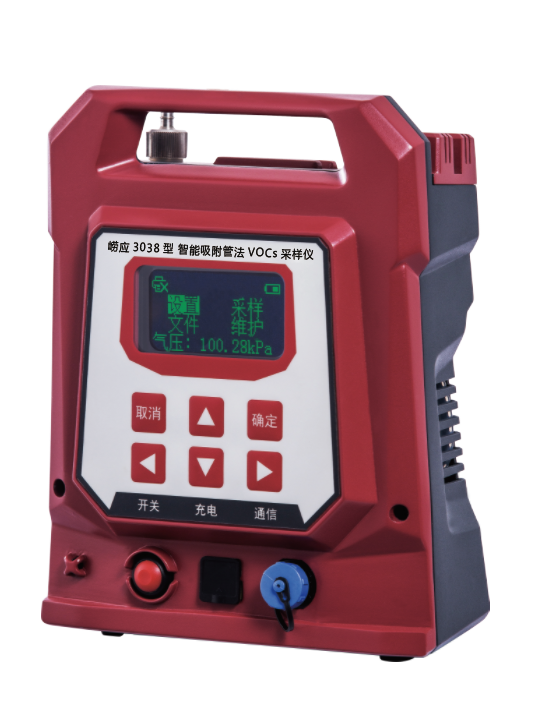   本仪器是按照固定污染源废气和环境空气挥发性有机物的测定标准设计，对固定污染源废气和环境空气中的VOCs(挥发性有机化合物)进行固相吸附法采样，利用含有合适吸附剂的吸附管采集固定污染源废气和环境空气中所排放的挥发性有机物，可供环保、卫生、劳动、安监、军事、科研、教育等部门用于各种固定污染源或者环境空气中VOCs的测定。 执行标准 HJ 583-2010  环境空气 苯系物的测定 固体吸附 热脱附-气相色谱法HJ644-2013  环境空气 挥发性有机物的测定 吸附管采样-热脱附/气相色谱-质谱法HJ734-2014  固定污染源废气 挥发性有机物的测定 固相吸附-热脱附/气相色谱-质谱法 主要特点 独特的崂应系统设计，利用吸附管采集环境空气和固定污染源中所排放的挥发性有机物采用新型高精度质量流量控制器，精确控制微小流量，确保微小流量的稳定性与准确性自动计算累计采样体积，并同时根据气压、温度换算标况采样体积可设定采样时间和体积两种方式进行采样，满足不同用户需求精密芯泵，大大提高了负载能力、增强了稳定性和使用寿命内置可充电高性能锂电池，可在无外部供电情况下支持长时间采样大气压可输入和测量，低压环境下优势明显内置大容量存储器，采样数据可存储、查阅、导出、打印预留蓝牙模块，可连接便携式蓝牙打印机轻松掌握实时数据提供USB接口，可将采样数据文件导出，同时支持升级仪器主板程序预留物联网模块接口，可拓展联网功能体积小主机轻，携带方便，适合野外工作外观采用L-Ergo设计，符合人体工程学原理，手持更舒适宽温高亮TC-OLED显示屏，适用于高寒地区，通俗软件显示界面，实现良好人机交互内置电子标签，可与仪器出入库管理平台软件配合实现仪器智能化管理标准配置 主机电源适配器干燥筒连接管三脚支架转接丝可选配置 崂应1086F型 吸附管法废气VOCs取样管蓝牙模块便携式蓝牙打印机＊说明：以上内容完全符合国家相关标准的要求，因产品升级或有图片与实机不符，请以实机为准, 本内容仅供参考。如果您的需求与其有所偏离，请致电服务热线：400-676-5892   或详细咨询区域销售代表，谢谢！